HOLLY HIGH SCHOOL
BOYS VARSITY BASKETBALLHolly High School Boys Varsity Basketball beat Kearsley High School 57-49Friday, February 21, 2020
7:30 PM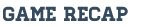 Kearsley, winners of 2 games in a row, looked to keep their streak alive Friday night playing host to Holly. The Bronchos, winners of their last 2 of 3, were looking for a streak of their own. Holly's Danny Mathews started off hot, scoring 10 1st quarter points, followed by fellow senior Hunter Jackson, who also chipped in 6 points of his own. After 1, the Bronchos led 18-10. However, as the season has shown, the 2nd quarter would prove to be the Bronchos nemesis.

Kearsley's Braylon Silvas scored 6 of his 1st half 12 points, and seemed to drive the ball at will in the 2nd against the Bronchos. Connor Cooper chipped in a 3 from the corner, and Senior Gequez Pano cleaned up on the boards and put back several buckets for 6 of his own. Holly looked to the inside for scoring in the 2nd and found answers in the form of Jacob Welch (4), and Logan Dzendzal, Hunter Jackson and Dylan Hignite all scoring 2 each. After a hot start the Bronchos found themselves trailing at the half 31-29.

Holly made a few adjustments at halftime and cut down the scoring of Silvas. Cooper and Chapman were able to find the range from 3, and Pano had a few more put-backs, but that was all the Hornets could muster. Senior Dylan Hignite stepped up for Holly defensively on the boards and in the paint; he finished with 8 points, 10 rebounds and 8 blocked shots. Vaughn Peters, Andrew SImmons and Alec Lewis also helped with their defensive efforts. Mathews stepped back into the spotlight scoring 11 of his 21 points in the 2nd half as well. Wilson and Jackson were strong with the ball under pressure and we able to muscle in 4 and 15 points respectively. Down the stretch, Holly was able to hold on to the ball and control the tempo in the 4th quarter, shoot 8 of 11 from the FT line, and preserve the 57-49 victory.

Holly travels to Swartz Creek next Friday looking for their 10th win on the season.

SCORING
Holly - Mathews (21), Jackson (15), Hignite (8), Welch (6), Wilson (4), Dzendzal (2), Ortiz (1)

Kearsley - Silvas (15), Pano (13), Cooper (11), Chapman (3), Coleman (3), Csintyan (2), Desjardins (2)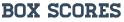 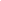 